Подготовка за четврта контролна писмена работа15.05.20201. Конструирај правоаголник ABCD со страни  = 6 cm и  = 4 cm. Нацртај ја дијагоналата . Конструирај ги нормалите од В и од D до .2. Нацртај ГМТ што е оддалечено 3,5 cm од дадена точка А ( 2, - 4 ) .3.  Правите MN и АВ се паралелни прави. Определи ја вредноста на х.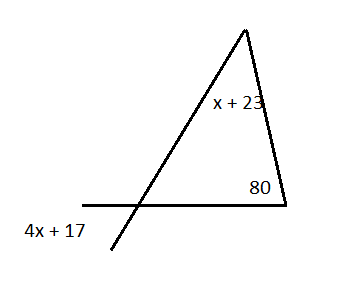 4. Определи ги внатрешните агли на следниов многуаголник.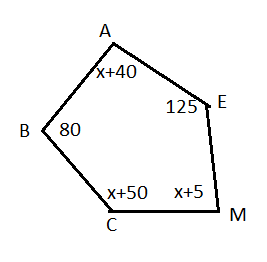 5. Провери дали триаголникот е правоаголен, ако неговите страни се :a = 16 cm, b = 12 cm , c = 20 cm6. На цртежот е прикажен план на една гратина. Решението запиши го со точност на две децимални места.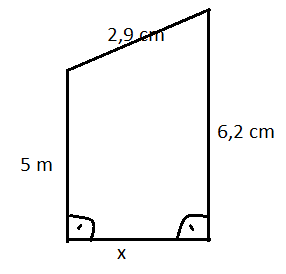 а) Одреди колку жица е потребно за оградување на градината со три реда жица?б) Пресметај ја плоштината на градината?7. Пресметај ја должината на страната означена со х со точност на едно децимално место.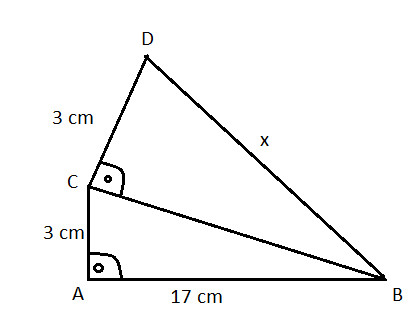 Домашните да се испратат на меил ljiljanamileska@yahoo.com напишани на лист од тетратка и секој лист да е потпишан со име и презиме и одделение најдоцна до 15.05.2020.